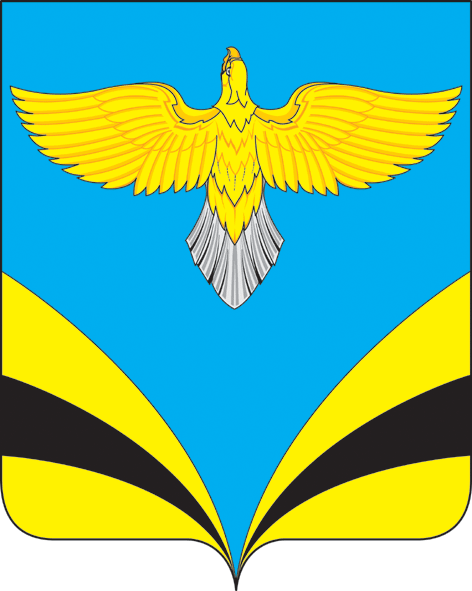          АДМИНИСТРАЦИЯ   сельского поселения Ольгино муниципального района Безенчукский           Самарской области         ПОСТАНОВЛЕНИЕ     От  28.01.2021 года  № 7                               с.Ольгино"Об обеспечении пожарной безопасности объектов и населенных
пунктов в весенне-летний период 2021 года"В соответствии со статьей 18 Федерального закона Российской Федерации от 21 декабря 1994 года N 69-ФЗ "О пожарной безопасности", Правил пожарной безопасности в РФ,  зарегистрированных в Минюсте РФ 27.06.03г. № 4838, ст. 14 ФЗ № 131-ФЗ «Об общих принципах организации местного самоуправления в РФ»,  Устава сельского поселения Ольгино в целях предупреждения пожаров и обеспечения безопасности людей в весенне-летний период  2020года:ПОСТАНОВЛЯЮ1. Рекомендовать юридическим лицам, независимо от организационно-правовых форм и форм собственности, индивидуальным предпринимателям сельского поселения Ольгино:  - разработать планы мероприятий обеспечения противопожарной защиты, направленные на исключение всякого рода возникновения пожаров и планы ликвидации возможных пожаров в весенне-летний период; - в течение весенне-летнего периода организовать и провести ремонт пожарных депо, пожарных гидрантов, водонапорных башен, водоемов и подъездов к ним; - особое внимание обратить на сохранность больших материальных ценностей на базах, складах и других местах хранения;- обратить внимание на исправность средств связи, наличие средств пожаротушения,           боеспособность пожарных машин и приспособленной техники для тушения пожаров.     - обесточить все объекты, которые не будут эксплуатироваться в весенне-летний       период.2. Организовать на территории сельского поселения Ольгино:      - своевременную уборку территории в пределах противопожарных разрывов между зданиями, сооружениями, а также участки, прилегающие к жилым домам, дачным и иным постройкам от горючих отходов, мусора, тары, сухой травы и т.д.;     - содержание дорог, проездов, подъездов к зданиям и сооружениям, наружным пожарным лестницам и водоисточникам свободными и в исправном состоянии. О закрытии дорог, проездов, переездов для их ремонта или по другим причинам, препятствующим проезду пожарной техники немедленно сообщать в подразделения пожарной охраны;-   контроль за установкой временных строений от других зданий и сооружений на расстоянии не менее 15 м., если не требуются иные противопожарные расстояния;   - контроль за разведением костров, сжиганием мусора и отходов на расстоянии не менее 50м от зданий и сооружений в специально отведенных местах и под контролем обслуживающего персонала;- обеспечение территорий населенных пунктов наружным освещением для быстрого нахождения в темное время суток пожарных гидрантов, мест размещения пожарного инвентаря, подъездов к пирсам пожарных водоемов входов в здания и сооружения;- контроль за недопущением размещения на территориях населенных пунктов свалок горючих отходов;- планово-предупредительный ремонт и профилактику систем противопожарного водоснабжения с установкой соответствующих указателей непосредственно у источников противопожарного водоснабжения и по пути к ним;- встречи, разъяснительную работу с населением по предупреждению возникновения пожаров, а также действий граждан при возникновении и при тушении пожаров.- мероприятия по наведению порядка на административных территориях по уборке сгораемого мусора и поддержанию порядка в течение всего весенне-летнего периода;  3. Закрепить за каждым домовым хозяйством граждан один из видов противопожарного инвентаря (ведро, багор, лопата, лестница, топор из соотношения 6:1:1:1:1 на каждые 10 домов).4. Опубликовать настоящее Постановление в газете «Вестник сельского поселения Ольгино» и на официальном сайте администрации сельского поселения Ольгино муниципального района Безенчукский Самарской области.  5.  Настоящее Постановление вступает в силу со дня  его официального опубликования
Глава сельскогопоселения Ольгино   						О.В. Петрушкин